ॐ  ନମୋ ଭଗବତେ ଶ୍ରୀମୀରାରବିନ୍ଦ।ୟଶ୍ରୀମାତ୍ରୁନିକେତନ ଆଶ୍ରମଯୋଗ ସାଧନା ଶିବିର-୧୨.୦୬॰୨୦୨୧-୧୬॰୦୬.୨୦୨୧ (ନାରଦ ଉବାଚ) “ଜଣେ ଯଦି ଅତ୍ୟଧିକ ଆତ୍ମସୁଖ ମଧ୍ୟରେ ଜୀବନ ବଞ୍ଚିବାକୁ ସମର୍ଥ ହୁଏ ତେବେ ଦୁର୍ଭାଗ୍ୟ ତା ଜୀବନରେ ଶୋଇ ପଡ଼ିପାରେ; ଏହି ଦୁର୍ଭାଗ୍ୟ ଅଦୃଶ୍ୟ ଅନ୍ଧକାର ଶକ୍ତି ଭାବରେ ମଣିଷର ଅଚେତନ ମୂହୁର୍ତ୍ତରେ ଜୀବନ ମଧ୍ୟରେ ଅନୁପ୍ରବେଶ କରେ ଓ କବଳାକୃତ କରେ, ଯଦି ସାବିତ୍ରୀଙ୍କ ହୃଦୟ ଏକ ଅତିମାନସ ଜଗତରେ ଚିରକାଳ ଆବଦ୍ଧ ହୋଇ ରହନ୍ତି, ଅତ୍ୟଧିକ ଉଚ୍ଚ ଚେତନା ଓ ଅତ୍ୟଧିକ ଆନନ୍ଦ ମଧ୍ୟରେ ସଚେତନ ଜାଗ୍ରତ ଜୀବନ ବଞ୍ଚନ୍ତି, ତେବେ ଚିରକାଳ ପାଇଁ ଦୁର୍ଭାଗ୍ୟକୁ ଶୋଇ ପଡ଼ିବାକୁ ସେ ଛାଡ଼ି ଦେଇ ପାରନ୍ତି। “ ସାବିତ୍ରୀ-୪୨୦ନାମ: ସମସ୍ତ ପ୍ରଶ୍ନର ଉତ୍ତର ଦିଅ: ୬୦ମିନିଟ, ମାର୍କ: ୨୦x୫=୧୦୦୧। ମାନୁଷୀ ପ୍ରେମ ଆତ୍ମାକୁ (୧) ବନ୍ଧନଗ୍ରସ୍ତ କରେ, (୨) ମୁକ୍ତ କରେ। ୨। ତୁମେ ଏହି  ସାଧନା ଶିବିରରେ ଜଣେ (୧) observer, (୨) seeker of Truth, (୩) ସତ୍ୟ ନିଷ୍ଠ ସାଧକ। ୩) ସାବିତ୍ରୀ ମହାକାବ୍ୟ ପୁସ୍ତକର କେନ୍ଦ୍ରୀୟ ସତ୍ୟ କଣ?୪) ତୁମେ (୧) ଏକ ସାଧାରଣ ଗତାନୁଗତିକ ଜୀବନ ବଞ୍ଚିବାକୁ ଚାହୁଁଛ ନା (୨) ଏକ ମହାନ ଦୁର୍ଲଭ ଜୀବନ ବଞ୍ଚିବାକୁ ଚାହୁଁଛ? ୫) ମାନୁଷୀ ପ୍ରେମ (୧) ଦୁର୍ବଳ (୨) ସବଳ ଆତ୍ମମାନଙ୍କ ନିମନ୍ତେ  ସୁରକ୍ଷିତ ପଥ ଦେଖାଏ। ୬) ମାନୁଷୀ ପ୍ରେମ ମୃତ୍ୟୁ ଏବଂ ଅଜ୍ଞାନତା ବିରୁଦ୍ଧରେ ସଂଗ୍ରାମ (୧) କରିପାରେ, (୨)କରିପାରେନାହିଁ।  ୭) ମନ ଓ ପ୍ରାଣକୁ (୧) ନୀରବ (୨) ଉତ୍ତେଜିତ କରିବା ଦ୍ଵାରେ ମାନୁଷୀ ପ୍ରେମକୁ ଅନୁଭବ କରାଯାଏ।  ୮) ମନ ଓ ପ୍ରାଣକୁ (୧) ନୀରବ (୨) ଉତ୍ତେଜିତ କରିବା ଦ୍ଵାରେ ଦିବ୍ୟ ପ୍ରେମକୁ ଅନୁଭବ କରାଯାଏ। ୯) ମାନୁଷୀ ପ୍ରେମ ସତ୍ୟ ସନ୍ଧାନୀ ଆତ୍ମା ନିମନ୍ତେ (୧) ଗ୍ରହଣୀୟ (୨) ନିଷିଦ୍ଧ। ୧୦) ଦିବ୍ୟ ପ୍ରେମ ସତ୍ୟ ସନ୍ଧାନୀ ଆତ୍ମା (beginner of Yoga) ନିମନ୍ତେ (୧) ଗ୍ରହଣୀୟ (୨) ନିଷିଦ୍ଧ। ୧୧) ଦିବ୍ୟ ପ୍ରେମ ସତ୍ୟ ସନ୍ଧାନୀ ଆତ୍ମା (beginner of Yoga) ନିମନ୍ତେ (୧) ଆଧ୍ୟାତ୍ମିକ ଉତଥାନ, (୨) ଆଧ୍ୟାତ୍ମିକ ପତନ ଆଣିଦିଏ। ୧୨) ଆତ୍ମା, ଜଗତ ଓ ଭଗବାନଙ୍କ ଠାରୁ ବିଛିନ୍ନ ହୋଇ ଯେଉଁ ସୁଖକୁ ଅନୁଭବ କରାଯାଏ ତାହା (୧) ମାନୁଷୀ ପ୍ରେମ (୨) ଦିବ୍ୟ ପ୍ରେମ।   ୧୩) ଆତ୍ମା, ଜଗତ ଓ ଭଗବାନଙ୍କ ସହ ଏକୀଭୂତ ହୋଇ ଯେଉଁ ସୁଖକୁ ଅନୁଭବ କରାଯାଏ ତାହା (୧) ମାନୁଷୀ ପ୍ରେମ (୨) ଦିବ୍ୟ ପ୍ରେମ। ୧୪) ମାନୁଷୀ ପ୍ରେମ ଜୀବନକୁ (୧) ମୃତ୍ୟୁ (୨) ଅମରତ୍ଵ ଆଡ଼କୁ ଧାବମାନ କରାଏ। ୧୫) ଦିବ୍ୟ ପ୍ରେମ ଜୀବନକୁ (୧) ମୃତ୍ୟୁ (୨) ଅମରତ୍ଵ ଆଡ଼କୁ ଧାବମାନ କରାଏ। ୧୬) ମାନୁଷୀ ପ୍ରେମ (୧) କ୍ଳାନ୍ତିକର (୨) କ୍ଳାନ୍ତିହୀନ। ୧୭) ଦିବ୍ୟ ପ୍ରେମ (୧) କ୍ଳାନ୍ତିକର (୨) କ୍ଳାନ୍ତିହୀନ। ୧୮) ଦିବ୍ୟପ୍ରେମର ଏକ ଝଲକ ସମଗ୍ର ଜୀବନର (୧) ପରିବର୍ତ୍ତନ କରିପାରେ (୨) କରିପାରେ ନାହିଁ। ୧୯) ଦିବ୍ୟ ପ୍ରେମ କାହାପାଇଁ ଗ୍ରହଣୀୟ ଓ ସୁରକ୍ଷିତ? (୧) ବିକାଶଶୀଳ ଆତ୍ମା, (୨) ବିକଶିତ ଆତ୍ମା, (୩) ଅତି ବକଶିତ ଆତ୍ମା।  ୨୦) ତୁମେ ଏହି ସାଧନା ଶିବିରରୁ କଣ ଶିକ୍ଷା କଲ? 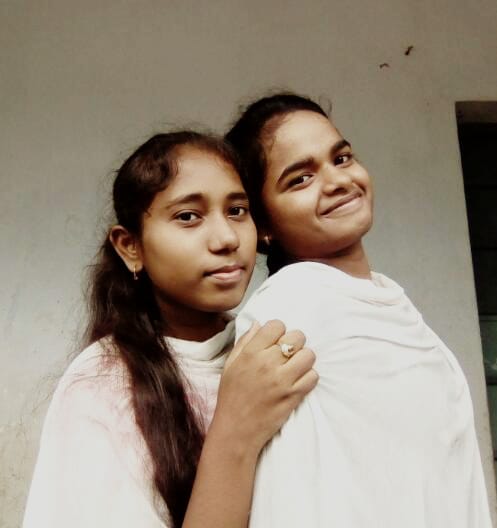 Gayatri & BhagyashreeOM TAT SAT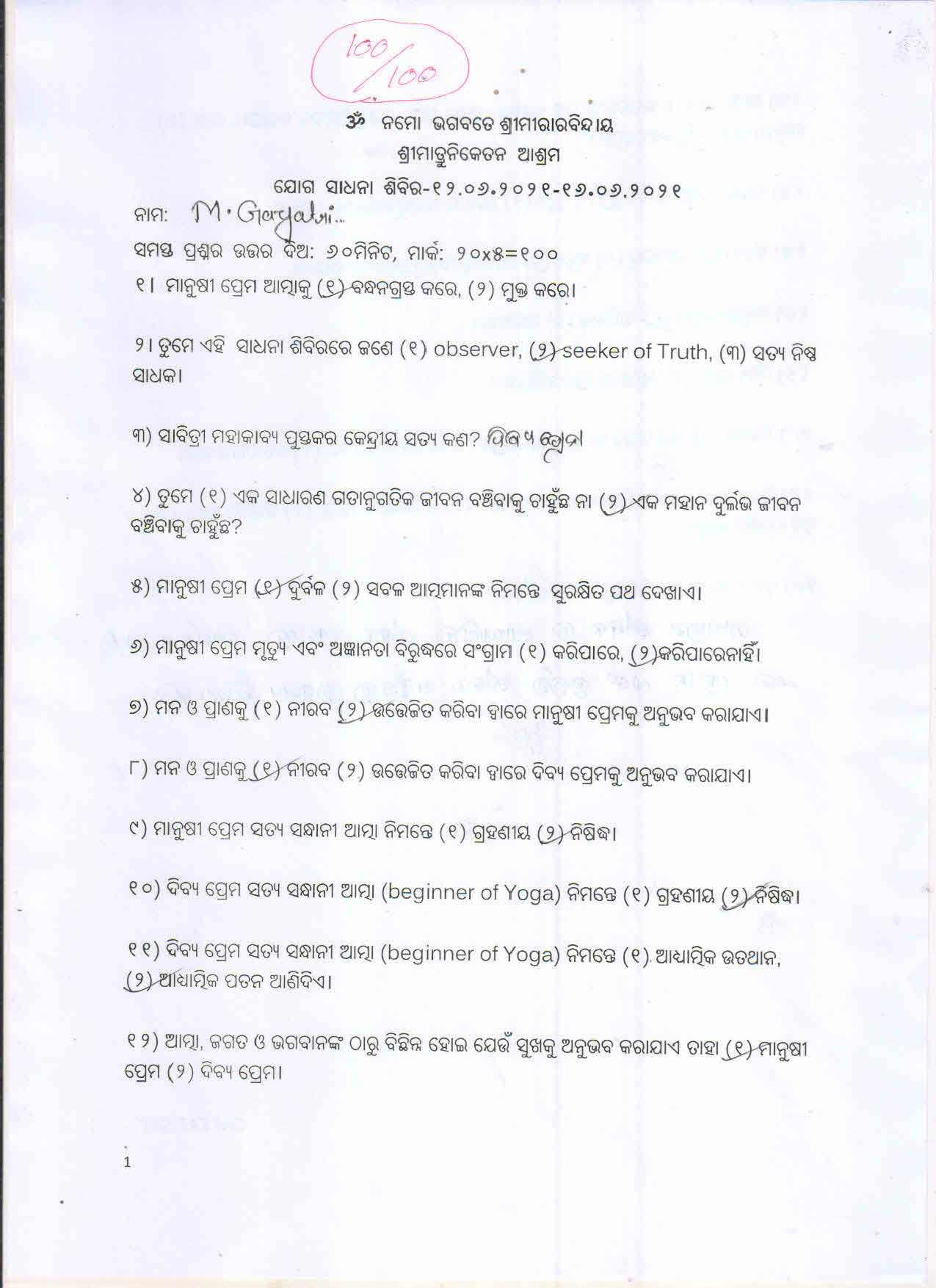 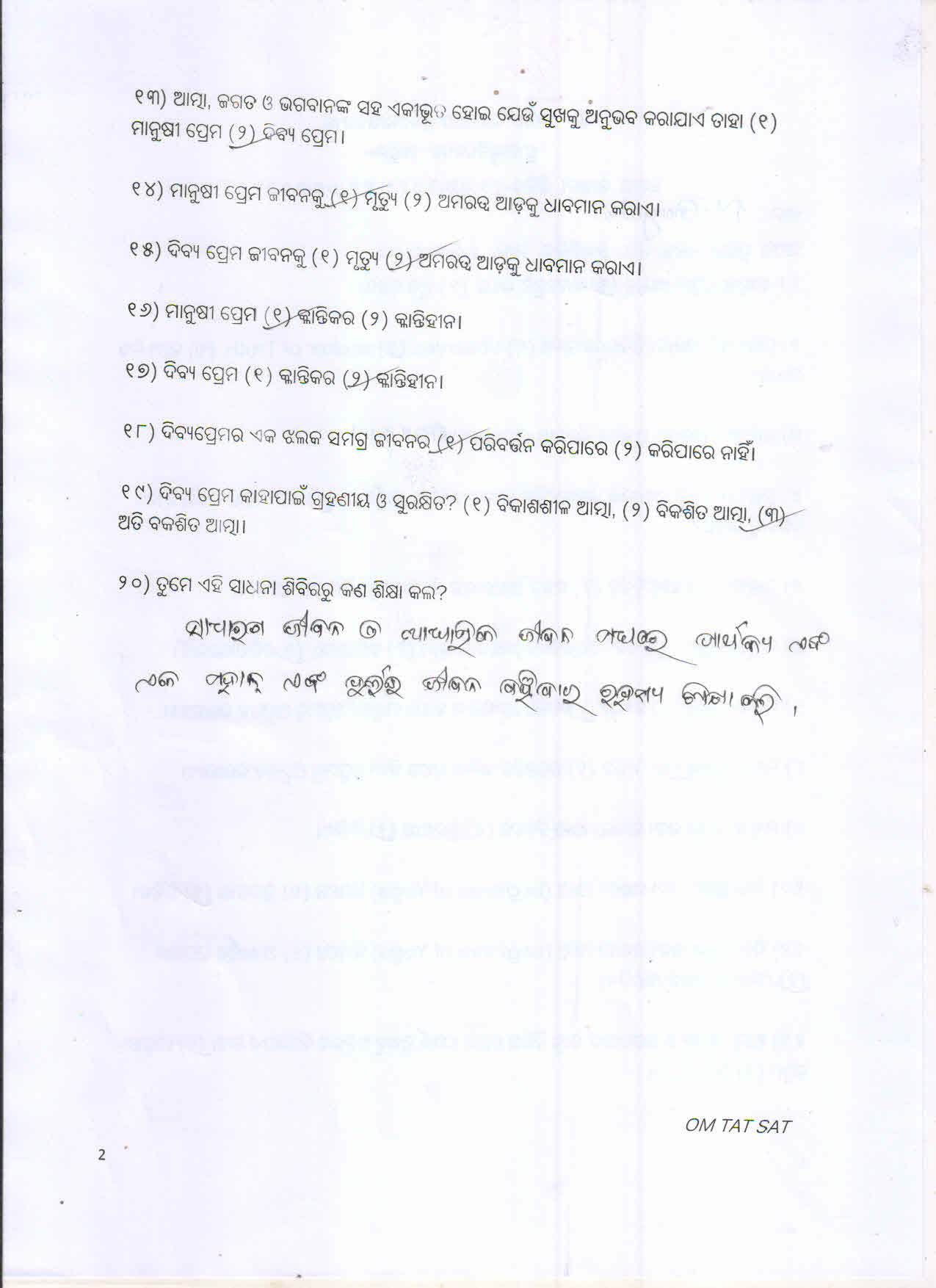 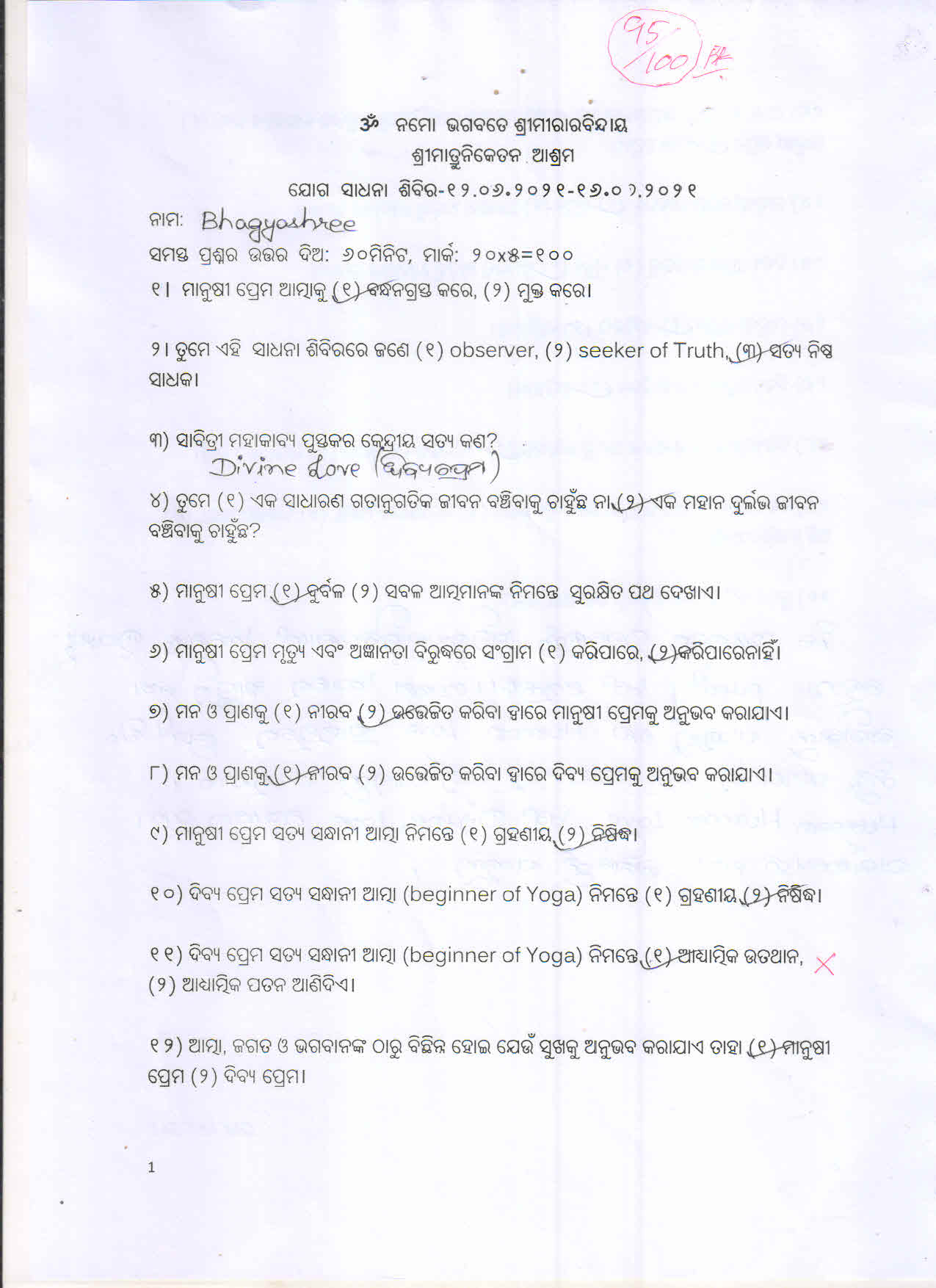 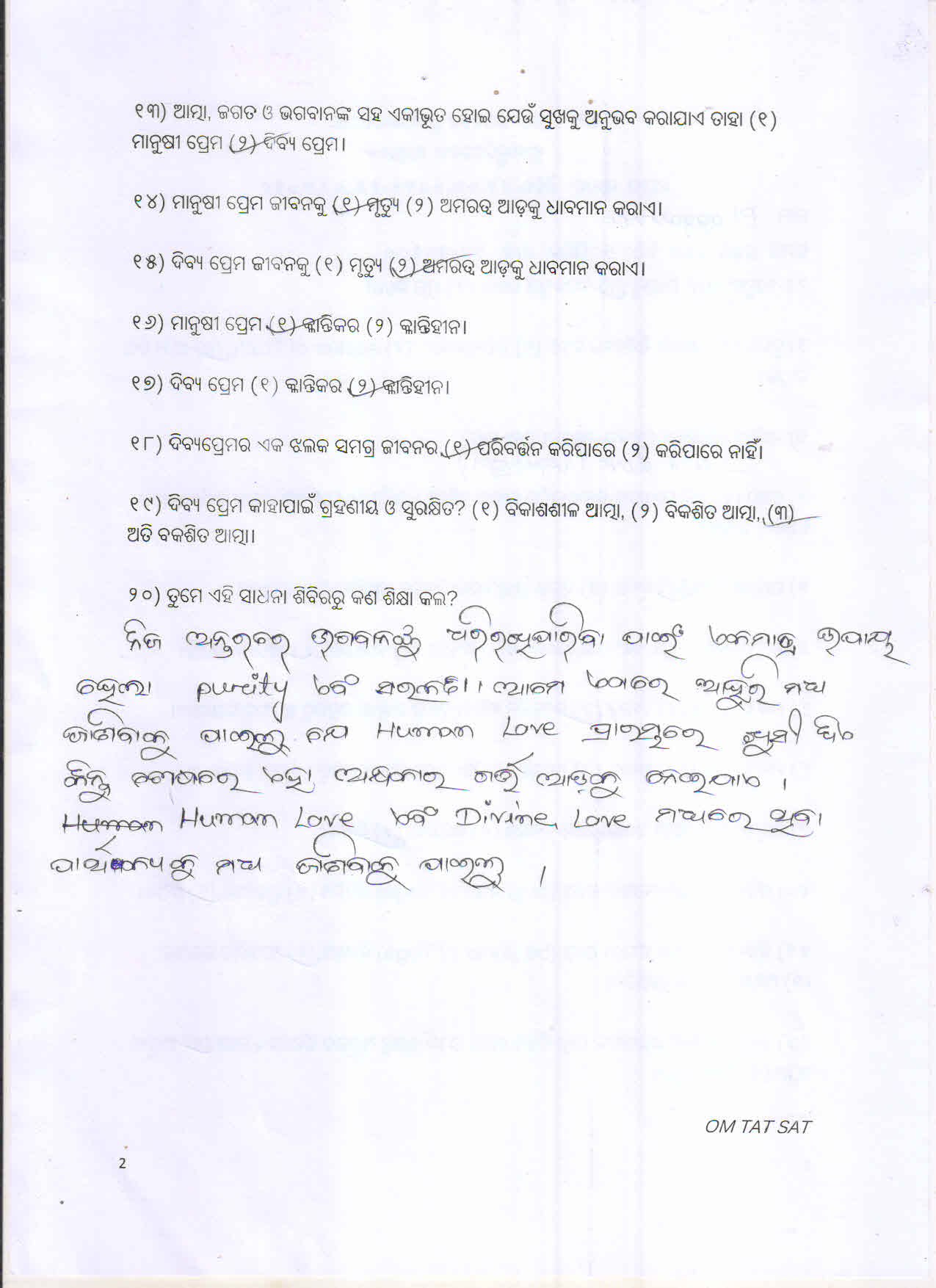 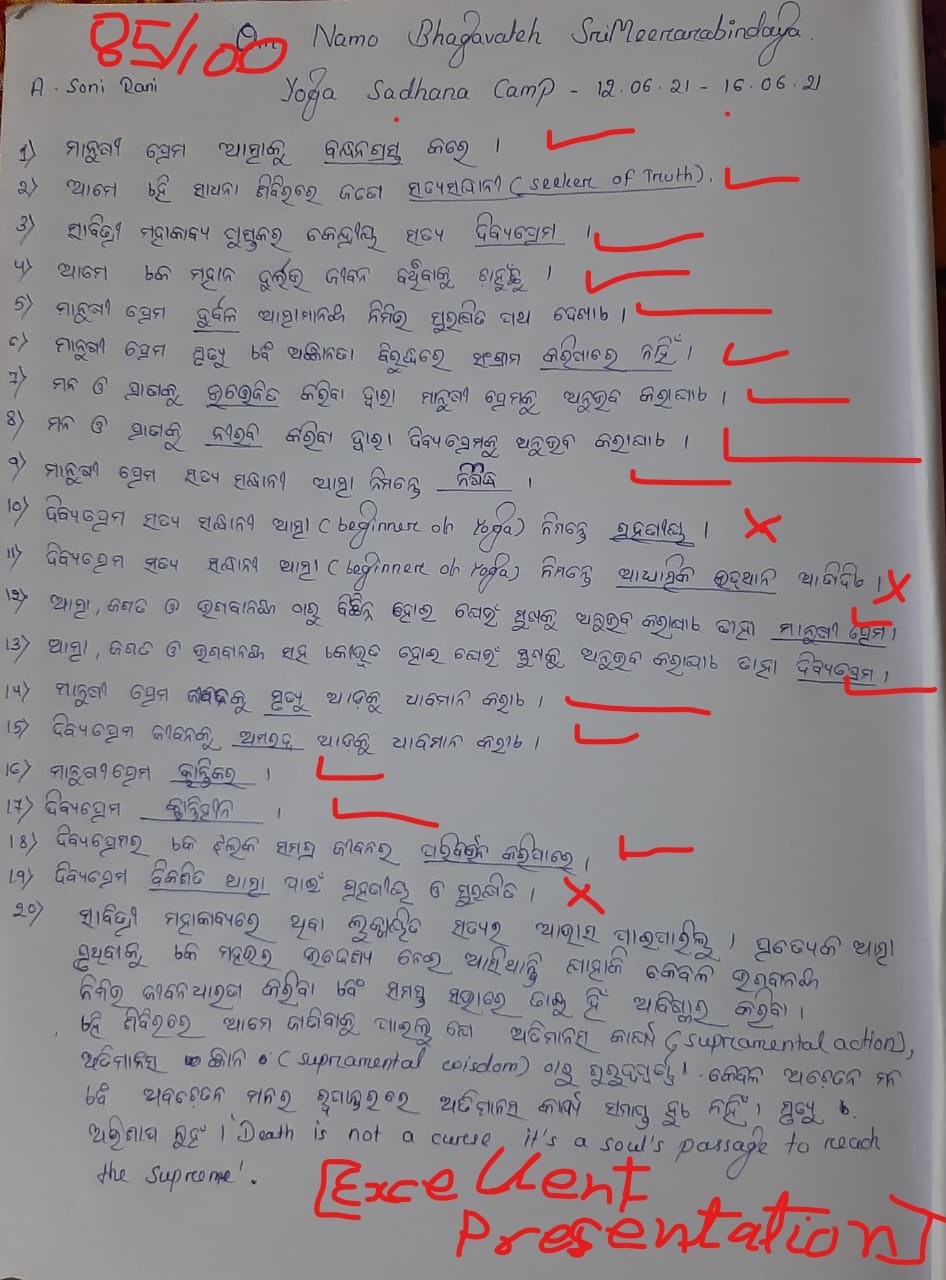 